1-1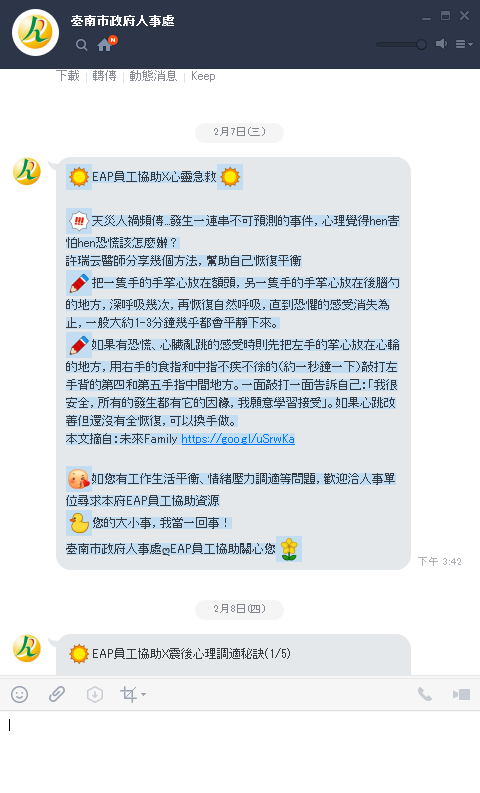 1-2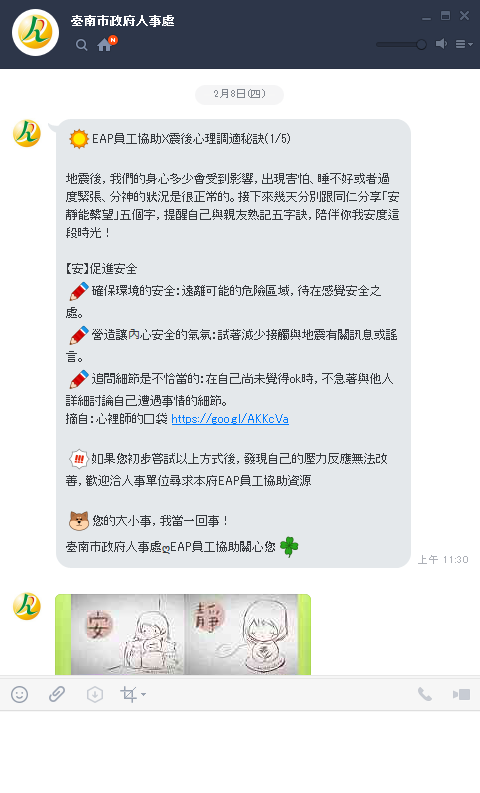 1-3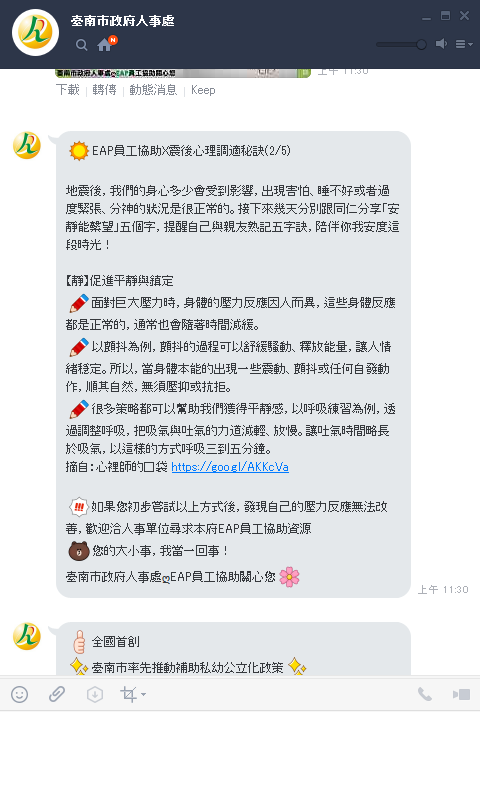 1-4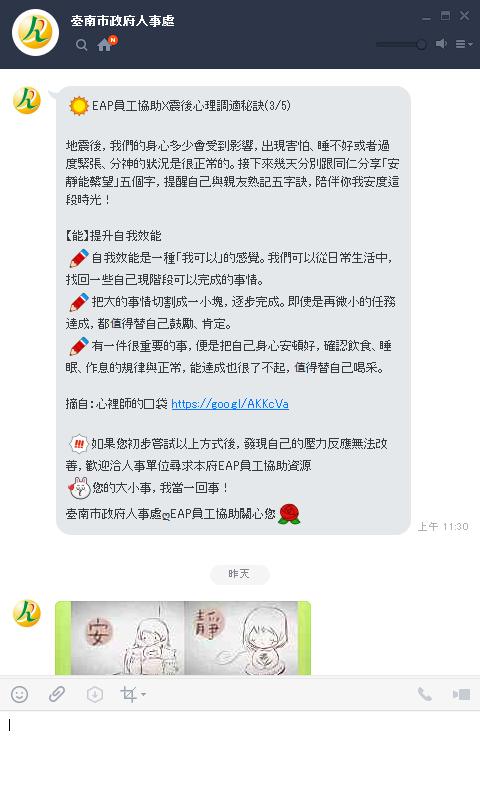 1-5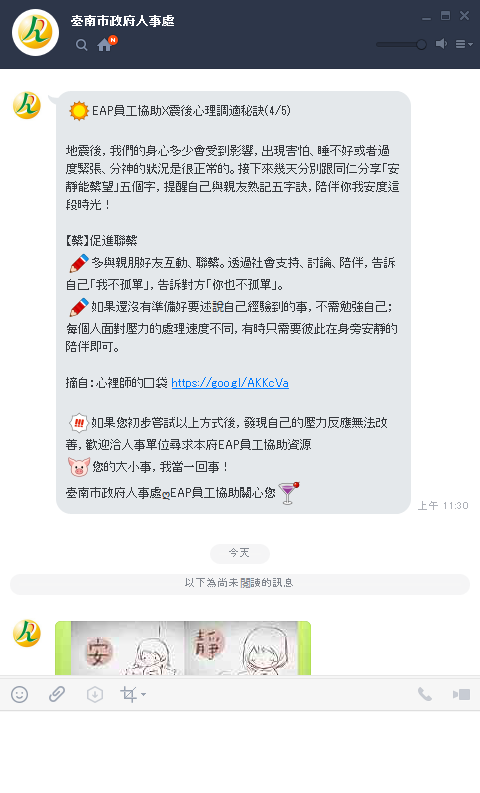 1-6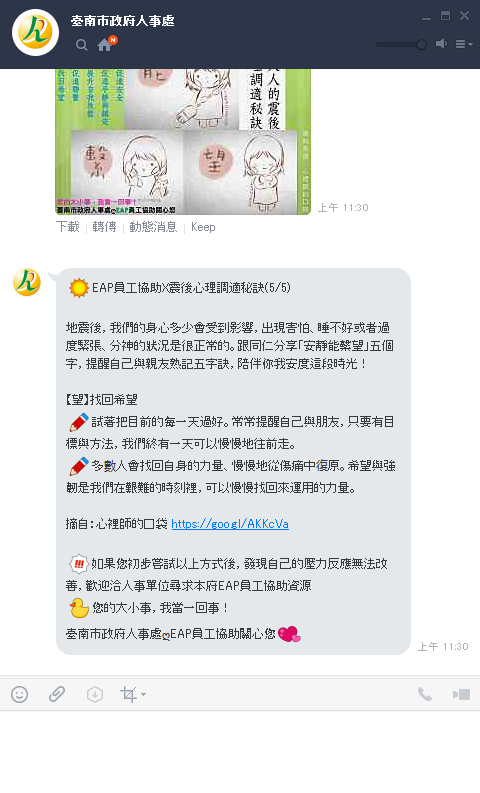 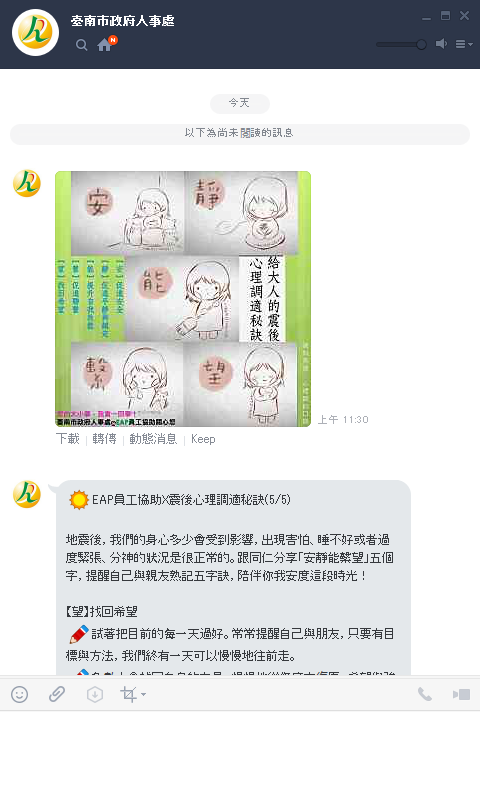 